Разъяснения положений документации (ОАП-ДМТО-23П) от 03.03.2022 № 1Вопрос:Прошу предоставить фото и акт осмотра Разъяснения:Запрашиваемая информация предоставлена в приложенииПриложение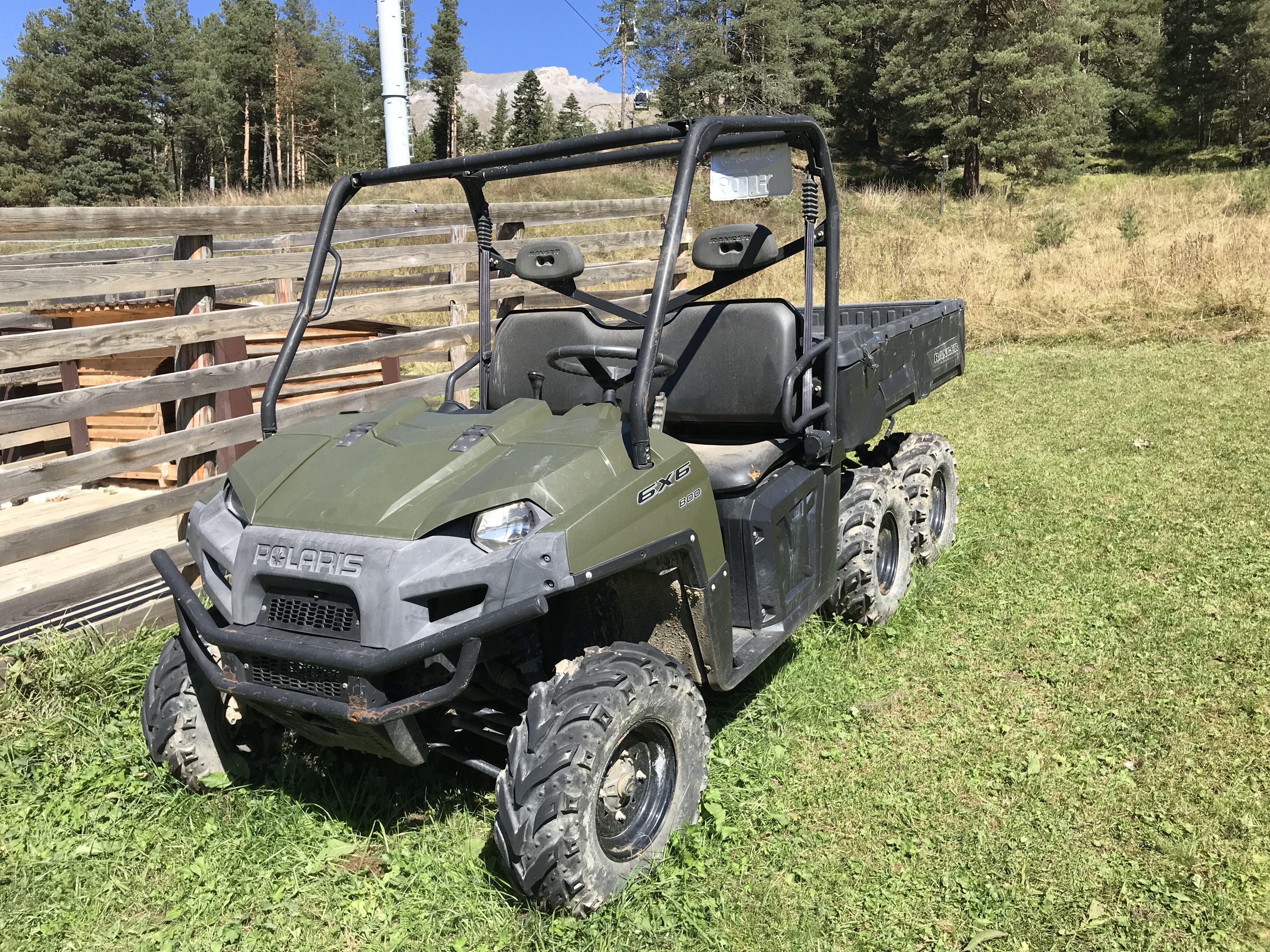 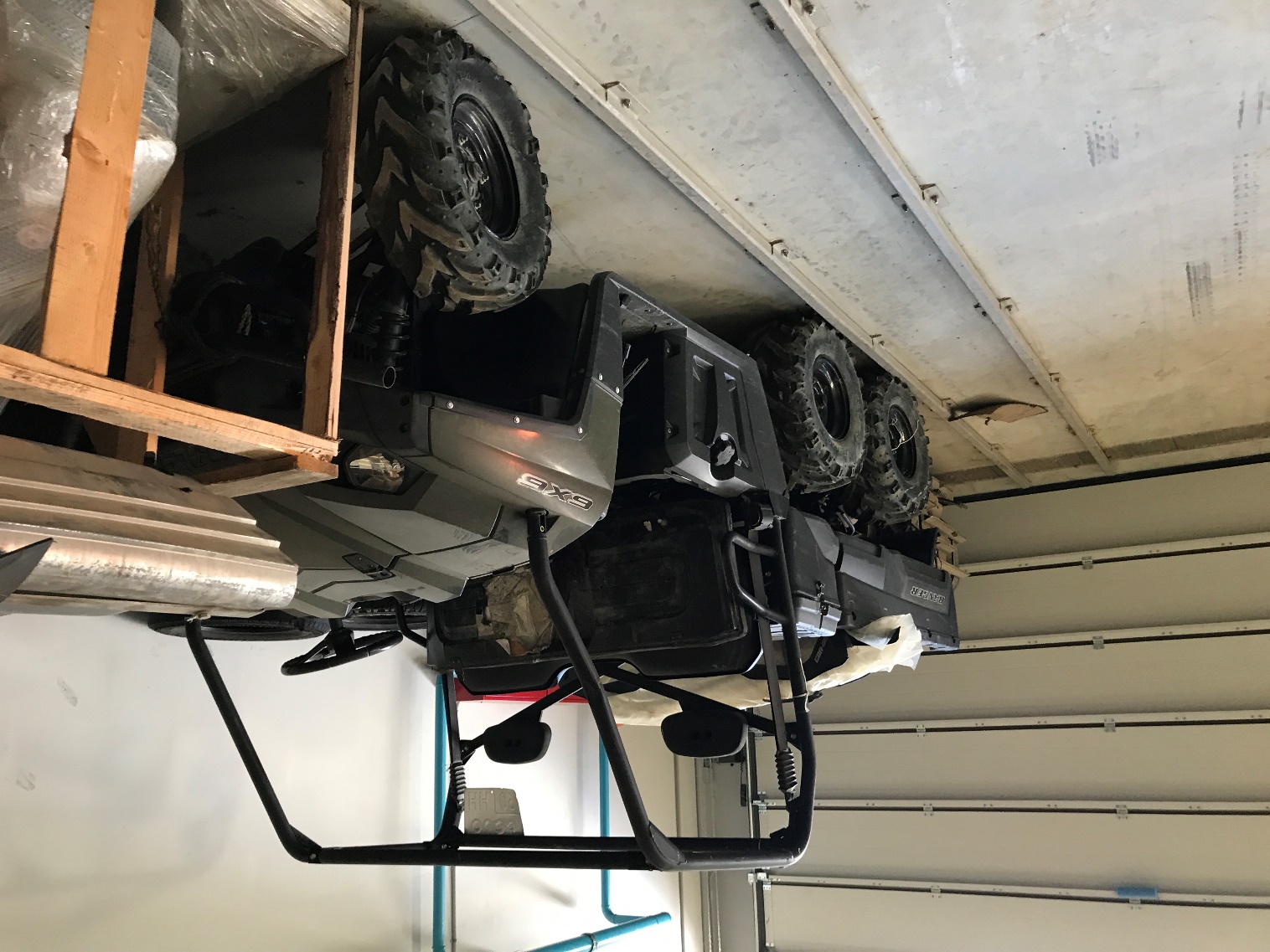 